Kurkowe Bractwo Strzeleckie w Żorach44-240 Żory, Al. Wojska Polskiego 4, tel. 697182005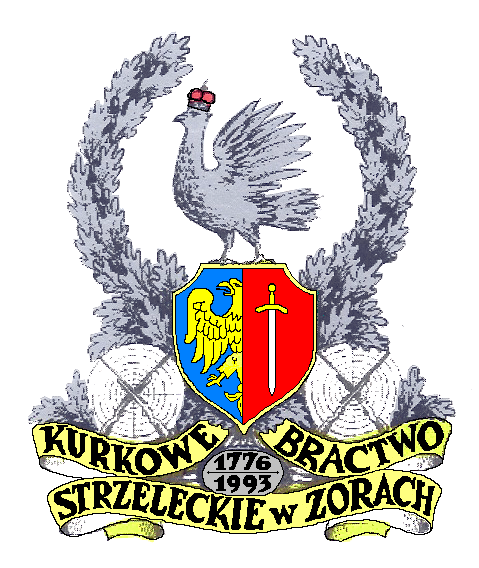 Żorska  Liga Bracka A. D.  2022II RundaRezultatyZawodników biorących udział w Zawodach Strzeleckichw dniu 01 maja  2022 rokuRezultaty zawarte zostały w pięciu protokółach na dwunastu stronachŻory, leśna strzelnica „Dębina”, dnia 01 maj 2022 rok.Protokół nr 1    Konkurencja  Nr 1:      pistolet  małokalibrowy  bocznego  zapłonuLp.	 Nazwisko			imię 			Bractwo / Klub 		Ilość zdobytych punktówWASILA			ADAM			ERMADOR  Bielskko Biała 	pkt.  47STAWSKI 			MICHAŁ		KBS Żory			pkt.  47  ZEGAN			SEBASTIAN		CSIR  AGATSU  Będzin		pkt.  43BALON			MAREK		MKS LOK  Rybnik		pkt.  43KRETEK			KRZYSZTOF		KBS Żory			pkt.  42SZYMAŃSKI		SEBASTIAN		KS ARMATOR  Wrocław	pkt.  42BOROWIEC		ADAM			KBS Żory			pkt.  42MIARKA			ROBERT		KS ARMATOR  Wrocław	pkt.  42ZIMNY			MACIEJ		BS Mikołów			pkt.  41HARĘŹLAK 		TADEUSZ		MKS LOK  Rybnik		pkt.  41JUST-WASZUT		NATALIA		KS SILESJA GUNS		pkt,  40STRZAŁKOWSKI		MACIEJ		MKS LOK  Rybnik		pkt.  39PAJĄK			ROMAN		KBS Pszczyna			pkt.  38SOBIK			ANTONI		MKS Rybnik			pkt.  37SKROBOL			DARIUSZ		KBS Pszczyna			pkt.  37BOGACZEWSKI		PIOTR			KS ARMATOR  Wrocław	pkt.  36PRYSZCZ			EFREM		KBS Żory			pkt.  35WIETECHA		SOBIESŁAW		BK Mikołów			pkt.  34BĄK			WOJCIECH		KBS Żory			pkt.  33STARZYCZNY		PIOTR			KBS Żory			pkt.  33SOWA  			ŁUKASZ		KBS Żory			pkt.  33BERNATOWICZ		GRZEGORZ		KBS Żory			pkt.  32BROŻEK			ZBIGNIEW		BK Mikołów			pkt.  32JAKUBIEC		ANDRZEJ		CBK Cieszyn			pkt.  31ZEGAN			BARTOSZ		CSIR  AGATSU  Będzin		pkt.  31FLORKIEWICZ		KUBA			KS ARMATOR Wrocław	pkt.  30HERMANN		JERZY			ALFA Siemianowice Śl. 		pkt.  30KUBERA 			DAMIAN		KBS Pszczyna			pkt.  30JANUSZ			BOGDAN		CBK Cieszyn			pkt.  30MACHEJ			LESZEK		CBK Cieszyn			pkt.  29BUJOK			JAN			CBK Cieszyn			pkt.  29JEDZINIAK		MARCIN                   	------------------------     		pkt,  29PRYSZCZ			MAGDALENA		KBS Żory			pkt.  28ŁOJCZYK			JAN			SILESIA  SUPERIOR		pkt.  27ABLEWICZ		JERZY			ALFA Siemianowice Śl. 		pkt.  27ŚLĄSKA 			KATARZYNA		ALFA Siemianowice Śl.		pkt.  26JEDZINIAK		SZYMON                 	 ------------------------       		pkt.  25PTAK			JACEK			ALFA Siemianowice Śl. 		pkt.  25BIELEC			MAREK		BS Mikołów			pkt.  24SUCHANEK		ANDRZEJ		BK Grodu Bytomskiego		pkt.  24ŚWISTEK  		ŁUKASZ		ALFA Siemianowice Śl.		pkt.  23HETMAN			PIOTR			MKS LOK  Rybnik		pkt.  22STAWSKI 			GRZEGORZ		KBS Żory			pkt.  22FARON			PIOTR			KBS Żory			pkt.  21ŚWIGOST			JAN			BK Grodu Bytomskiego		pkt.  21WILF			PAWEŁ		MKS LOK  Rybnik		pkt.  21MARCINKOWSKI		MAREK		BS Mikołów			pkt.  20MICHNA			MARCIN		ALFA Siemianowice Śl.		pkt.  19BERGER			KRZYSZTOF		KBS Żory			pkt.  18MUSIOŁ			MIROSŁAW		BS Mikołów			pkt.  18SWOBODA 		PRZEMYSŁAW    	Polskie Stow. Strzel Wester.	pkt.  17STĘPIEŃ			MARTA		KBS Żory			pkt.  16KOPERWAS		MIROSŁAW        	KS ARMATOR Wrocław	pkt.  15BOROWIEC		MARIUSZ		KBS Żory			pkt.  15ŁATANIK			DARIUSZ		BS Mikołów			pkt.  14RUMAN			WIESŁAW		BK Cieszyn			pkt.  13STEĆ			KAMIL			KS AMATOR Wrocław		pkt.  13CABA			TOMASZ		BS Mikołów			pkt.  12JANOWSKI		JACEK			KBS Żory			pkt.  11ŚWIDER			MAREK		ALFA Siemianowice Śl. 		pkt.  11NIEPIELSKI		ROMAN		KBS Żory			pkt.  10LUBRYKA		JAN			KBS Żory			pkt.  10WROŃSKI			GRZEGORZ		KBS Żory			pkt.  10SEMBORSKI		SZYMON		KBS Żory			pkt.    9GONERA			GRZEGORZ		KBS Żory			pkt.    9KOPER			JANUSZ		KBS Żory			pkt.    8ZACNY			PRZEMYSŁAW	KBS Żory			pkt.    8WALUŚ			KRZYSZTOF		KBS Żory			pkt.    7ULIARCZYK		MICHAŁ		KBS Żory			pkt.    7JACEK			PRZEMYSŁAW	KBS Żory			pkt.    7LUBOWIECKI		KAMIL			KBS Żory			pkt.    6GERZOK			DAMIAN		KBS Żory			pkt.    6LUBOWIECKI		KASPER		KBS Żory			pkt.    6POLEK			TOMASZ		KBS Żory			pkt.    5SAMEĆ			PIOTR			KBS Żory			pkt.    5 LUBRYKA 		MIECZYSŁAW		KBS Żory			pkt.    4ŚMIŁOWSKI		JAN			KBS Żory			pkt.    4GERZOK			DAWID		KBS Żory			pkt.    3WOŹNICA		PATRYK		KBS Żory			pkt.    3CERANOWSKI		MARCIN		KBS Żory			pkt.    2SMYCZEK		MARCIN		KBS Żory			pkt.    1NAJBERG			JAKUB			KBS Żory			pkt.    1WROŻYNA 		WOJCIECH		KBS Żory			pkt.    0	                              Przewodniczący Komisji RTS                          		                                  Leszek Kowalczyk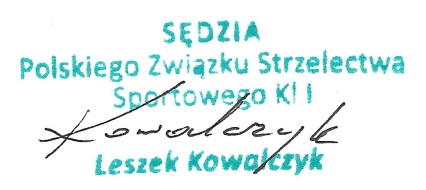 Żory, dnia  01 maj 2022 rok.Protokół nr 2                                           Konkurencja  Nr 2:    pistolet  centralnego  zapłonuLp.	 Nazwisko			imię 		             Bractwo / Klub 		Ilość zdobytych punktówZEGAN			BARTOSZ		CSIR  AGATSU  Będzin	pkt.  44KRETEK		KRZYSZTOF	BS Żory			pkt.  44STAWSKI 		MICHAŁ		KBS Żory			pkt.  43  MIARKA		ROBERT		KS ARMATOR  Wrocław	pkt.  42SOBIK			ANTONI		MKS Rybnik			pkt.  41MACHEJ		LESZEK		CBK Cieszyn			pkt.  40PRYSZCZ		EFREM		KBS Żory			pkt.  39WIETECHA		SOBIESŁAW	BK Mikołów			pkt.  38BALON			MAREK		MKS LOK  Rybnik		pkt.  38WASILA			ADAM	       ERMADOR  Bielskko Biała 	pkt.  38ZEGAN			SEBASTIAN		CSIR  AGATSU  Będzin	pkt.  38FLORKIEWICZ	KUBA			KS ARMATOR Wrocław	pkt.  37HERMANN		JERZY		ALFA Siemianowice Śl. 	pkt.  37ZIMNY			MACIEJ		BS Mikołów			pkt.  36BROŻEK		ZBIGNIEW		BK Mikołów			pkt.  36ŁATANIK		DARIUSZ		BS Mikołów			pkt.  33KUBERA 		DAMIAN		KBS Pszczyna		pkt.  32JUST-WASZUT	NATALIA		KS SILESJA GUNS		pkt,  32STARZYCZNY		PIOTR		KBS Żory			pkt.  32SZYMAŃSKI		SEBASTIAN		KS ARMATOR  Wrocław	pkt.  32PRYSZCZ		MAGDALENA	KBS Żory			pkt.  31ŁOJCZYK		JAN			SILESIA  SUPERIOR	pkt.  31HARĘŹLAK 		TADEUSZ		MKS LOK  Rybnik		pkt.  30JANUSZ			BOGDAN		CBK Cieszyn			pkt.  29STRZAŁKOWSKI	MACIEJ		MKS LOK  Rybnik		pkt.  29BOGACZEWSKI	PIOTR		KS ARMATOR  Wrocław	pkt.  29TRUSZKIEWICZ	TOMASZ		KS ARMATOR  Wrocław	pkt.  28SOWA  			ŁUKASZ		KBS Żory			pkt.  28BOROWIEC		ADAM		KBS Żory			pkt.  24PAJĄK			ROMAN		KBS Pszczyna		pkt.  23SKROBOL		DARIUSZ		KBS Pszczyna		pkt.  22ŚWISTEK  		ŁUKASZ		ALFA Siemianowice Śl.	pkt.  21BOROWIEC		MARIUSZ		KBS Żory			pkt.  20BERNATOWICZ	GRZEGORZ		KBS Żory			pkt.  19FARON			PIOTR		KBS Żory			pkt.  19MARCINKOWSKI	MAREK		BS Mikołów			pkt.  18KOPERWAS		MIROSŁAW        	KS AMATOR Wrocław	pkt.  17JANOWSKI		JACEK		KBS Żory			pkt.  16PTAK			JACEK		ALFA Siemianowice Śl. 	pkt.  16BERGER		KRZYSZTOF	KBS Żory			pkt.  15MICHNA		MARCIN		ALFA Siemianowice Śl.	pkt.  14ABLEWICZ		JERZY		ALFA Siemianowice Śl. 	Pkt.  13SAMEĆ			PIOTR		KBS Żory			pkt.  12 SUCHANEK		ANDRZEJ		BK Grodu Bytomskiego	pkt.  12ŚWIGOST		JAN			BK Grodu Bytomskiego	pkt.  11LUBOWIECKI		KAMIL		KBS Żory			pkt.  11MUSIOŁ			MIROSŁAW		BS Mikołów			pkt.  10SWOBODA 		PRZEMYSŁAW  Polskie Stow. Strzel Wester.	pkt.  10CERANOWSKI		MARCIN		KBS Żory			pkt.  10CABA			TOMASZ		BS Mikołów			pkt.    9LUBRYKA 		MIECZYSŁAW	KBS Żory			pkt.    9SEMBORSKI		SZYMON		KBS Żory			pkt.    9SMYCZEK		MARCIN		KBS Żory			pkt.    9ŚWIDER			MAREK		ALFA Siemianowice Śl. 	pkt.    8JACEK			PRZEMYSŁAW	KBS Żory			pkt.    8KOPER			JANUSZ		KBS Żory			pkt.    8BĄK			WOJCIECH		KBS Żory			pkt.    7ZACNY			PRZEMYSŁAW	KBS Żory			pkt.    7ŚLĄSKA 		KATARZYNA	ALFA Siemianowice Śl.	pkt.    6WOŹNICA		PATRYK		KBS Żory			pkt.    6WROŃSKI		GRZEGORZ		KBS Żory			pkt.    6POLEK			TOMASZ		KBS Żory			pkt.    5NIEPIELSKI		ROMAN		KBS Żory			pkt.    5STEĆ			KAMIL		KS ARMATOR  Wrocław	pkt.    5HETMAN		PIOTR		MKS LOK  Rybnik		pkt.    4JEDZINIAK		MARCIN                  	--------------------- 		pkt,    4GERZOK		DAWID		KBS Żory			pkt.    4BERNATOWICZ	GRZEGORZ		KBS Żory			pkt.    4NAJBERG		JAKUB		KBS Żory			pkt.    3LUBRYKA		JAN			KBS Żory			pkt.    3ŚMIŁOWSKI		JAN			KBS Żory			pkt.    3PETRYKOWSKI	BERNARD		KBS Żory			pkt.    2ULIARCZYK		MICHAŁ		KBS Żory			pkt.    2BIELEC			MAREK		BS Mikołów			pkt.    2WALUŚ			KRZYSZTOF	KBS Żory			pkt.    1GERZOK		DAMIAN		KBS Żory			pkt.    1GONERA		GRZEGORZ		KBS Żory			pkt.    1STAWSKI 		GRZEGORZ		KBS Żory			pkt.    0STĘPIEŃ		MARTA		KBS Żory			pkt.    0LUBOWIECKI		KASPER		KBS Żory			pkt.    0WROŻYNA 		WOJCIECH		KBS Żory			pkt.    0	                					             Przewodniczący Komisji RTSLeszek Kowalczyk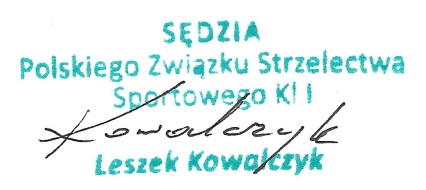 Żory, dnia  01 maj 2022 rok.Protokół nr 3           Karabin  małokalibrowy  bocznego  zapłonuLp.	 Nazwisko			imię 			Bractwo / Klub 	          Ilość zdobytych punktówSTAWSKI 		MICHAŁ		KBS Żory			pkt.  48  WIETECHA		SOBIESŁAW	BK Mikołów			pkt.  47BERGER		KRZYSZTOF	KBS Żory			pkt.  41PRYSZCZ		EFREM		KBS Żory			pkt.  41POLEK			TOMASZ		KBS Żory			pkt.  40JUST-WASZUT	NATALIA		KS SILESJA GUNS		pkt,  38KOPERWAS		MIROSŁAW        	KS AMATOR Wrocław	pkt.  38MACHEJ		LESZEK		CBK Cieszyn			pkt.  38KRETEK		KRZYSZTOF	KBS Żory			pkt.  37PTAK			JACEK		ALFA Siemianowice Śl. 	pkt.  35ŁATANIK		DARIUSZ		BS Mikołów			pkt.  34SOWA  			ŁUKASZ		KBS Żory			pkt.  34STARZYCZNY		PIOTR		KBS Żory			pkt.  33ŁOJCZYK		JAN			SILESIA  SUPERIOR	pkt.  33BOROWIEC		ADAM		KBS Żory			pkt.  32JACEK			PRZEMYSŁAW	KBS Żory			pkt.  32JAKUBIEC		ANDRZEJ		CBK Cieszyn			pkt.  32TRUSZKIEWICZ	TOMASZ		KS ARMATOR  Wrocław	pkt.  31BALON			MAREK		MKS LOK  Rybnik		pkt.  31ZEGAN			SEBASTIAN		CSIR  AGATSU  Będzin	pkt.  31MICHNA		MARCIN		ALFA Siemianowice Śl. 	pkt.  30ZEGAN			BARTOSZ		CSIR  AGATSU  Będzin	pkt.  30BERNATOWICZ	GRZEGORZ		KBS Żory			pkt.  29WILF			PAWEŁ		MKS LOK  Rybnik		pkt.  29RUMAN			WIESŁAW		CBK Cieszyn			pkt.  28MIARKA		ROBERT		KS ARMATOR  Wrocław	pkt.  27STEĆ			KAMIL		KS ARMATOR  Wrocław	pkt.  27BUJOK			JAN			CBK Cieszyn			pkt.  27MARCINKOWSKI	MAREK		BS Mikołów			pkt.  26SAMEĆ			PIOTR		KBS Żory			pkt.  26 JANOWSKI		JACEK		KBS Żory			pkt.  25LUBOWIECKI		KASPER		KBS Żory			pkt.  23JADZINIAK		MARCIN 		---------------			pkt.  23BIELEC			MAREK		BS Mikołów			pkt.  22SZYMAŃSKI		SEBASTIAN		KS ARMATOR  Wrocław	pkt.  21STRZAŁKOWSKI	MACIEJ		MKS LOK  Rybnik		pkt.  21PRYSZCZ		MAGDALENA	KBS Żory			pkt.  20BĄK			WOJCIECH		KBS Żory			pkt.  20HETMAN		PIOTR		MKS LOK  Rybnik		pkt.  20ŚWISTEK  		ŁUKASZ		ALFA Siemianowice Śl.	pkt.  19ZIMNY			MACIEJ		BS Mikołów			pkt.  18SOBIK			ANTONI		MKS Rybnik			pkt.  17HARĘŹLAK 		TADEUSZ		MKS LOK  Rybnik		pkt.  16WALUŚ			KRZYSZTOF	KBS Żory			pkt.  16ŚWIGOST		JAN			BK Grodu Bytomskiego	pkt.  15WROŃSKI		GRZEGORZ		KBS Żory			pkt.  15PETRYKOWSKI	BERNARD		KBS Żory			pkt.  14ŚLĄSKA 		KATARZYNA	ALFA Siemianowice Śl.	pkt.  14SWOBODA 		PRZEMYSŁAW  Polskie Stow. Strzel Wester.	pkt.  13ABLEWICZ		JERZY		ALFA Siemianowice Śl. 	Pkt.  12WOŹNICA		PATRYK		KBS Żory			pkt.  12SEMBORSKI		SZYMON		KBS Żory			pkt.  11FARON			PIOTR		KBS Żory			pkt.  11SUCHANEK		ANDRZEJ		BK Grodu Bytomskiego	pkt.  10CERANOWSKI		MARCIN		KBS Żory			pkt.  10NIEPIELSKI		ROMAN		KBS Żory			pkt.    9SMYCZEK		MARCIN		KBS Żory			pkt.    9BROŻEK		ZBIGNIEW		BK Mikołów			pkt.    8STAWSKI 		GRZEGORZ		KBS Żory			pkt.    8KUBERA 		DAMIAN		KBS Pszczyna		pkt.    7ZACNY			PRZEMYSŁAW	KBS Żory			pkt.    7KOPER			JANUSZ		KBS Żory			pkt.    7PAJĄK			ROMAN		KBS Pszczyna		pkt.    6LUBRYKA 		MIECZYSŁAW	KBS Żory			pkt.    6GONERA		GRZEGORZ		KBS Żory			pkt.    6SKROBOL		DARIUSZ		KBS Pszczyna		pkt.    5LUBOWIECKI		KAMIL		KBS Żory			pkt.    5MICHNA		MARCIN		ALFA Siemianowice Śl.	pkt.    5ŚWIDER			MAREK		ALFA Siemianowice Śl. 	pkt.    4MUSIOŁ			MIROSŁAW		BS Mikołów			pkt.    4CABA			TOMASZ		BS Mikołów			pkt.    4GERZOK		DAWID		KBS Żory			pkt.    3NAJBERG		JAKUB		KBS Żory			pkt.    3LUBRYKA		JAN			KBS Żory			pkt.    3ŚMIŁOWSKI		JAN			KBS Żory			pkt.    2ULIARCZYK		MICHAŁ		KBS Żory			pkt.    1WROŻYNA 		WOJCIECH		KBS Żory			pkt.    1GERZOK		DAMIAN		KBS Żory			pkt.    0STĘPIEŃ		MARTA		KBS Żory			pkt.    0                					                   Przewodniczący Komisji RTS        Leszek Kowalczyk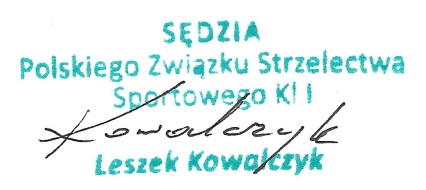 Żory, dnia  01 maj 2022 rok.Protokół nr 4               Karabin  małokalibrowy  bocznego  zapłonu           Lp.	 Nazwisko			imię 			Bractwo / Klub 		Ilość zdobytych punktówSTAWSKI 		MICHAŁ		KBS Żory			pkt.  47  ŁOJCZYK		JAN			SILESIA  SUPERIOR	pkt.  44KRETEK		KRZYSZTOF	KBS Żory			pkt.  44ŁATANIK		DARIUSZ		BS Mikołów			pkt.  43MICHNA		MARCIN		ALFA Siemianowice Śl. 	pkt.  39PTAK			JACEK		ALFA Siemianowice Śl. 	pkt.  39ZEGAN			SEBASTIAN		CSIR  AGATSU  Będzin	pkt.  38TRUSZKIEWICZ	TOMASZ		KS ARMATOR  Wrocław	pkt.  38JAKUBIEC		ANDRZEJ		CBK Cieszyn			pkt.  37BERGER		KRZYSZTOF	KBS Żory			pkt.  37MACHEJ		LESZEK		CBK Cieszyn			pkt.  37BALON			MAREK		MKS LOK  Rybnik		pkt.  36STARZYCZNY		PIOTR		KBS Żory			pkt.  36WIETECHA		SOBIESŁAW	BK Mikołów			pkt.  36ZEGAN			BARTOSZ		CSIR  AGATSU  Będzin	pkt.  35WILF			PAWEŁ		MKS LOK  Rybnik		pkt.  35MIARKA		ROBERT		KS ARMATOR  Wrocław	pkt.  34BROŻEK		ZBIGNIEW		BK Mikołów			pkt.  33HETMAN		PIOTR		MKS LOK  Rybnik		pkt.  32PRYSZCZ		EFREM		KBS Żory			pkt.  32LUBOWIECKI		KASPER		KBS Żory			pkt.  31BOROWIEC		ADAM		KBS Żory			pkt.  30BUJOK			JAN			CBK Cieszyn			pkt.  30STRZAŁKOWSKI	MACIEJ		MKS LOK  Rybnik		pkt.  29ŚWIDER			MAREK		ALFA Siemianowice Śl. 	pkt.  28SOWA  			ŁUKASZ		KBS Żory			pkt.  28STEĆ			KAMIL		KS ARMATOR  Wrocław	pkt.  27JACEK			PRZEMYSŁAW	KBS Żory			pkt.  27POLEK			TOMASZ		KBS Żory			pkt.  26MICHNA		MARCIN		ALFA Siemianowice Śl.	pkt.  25WROŃSKI		GRZEGORZ		KBS Żory			pkt.  24RUMAN			WIESŁAW		CBK Cieszyn			pkt.  23JUST-WASZUT	NATALIA		KS SILESJA GUNS		pkt,  22BERNATOWICZ	GRZEGORZ		KBS Żory			pkt.  22HARĘŹLAK 		TADEUSZ		MKS LOK  Rybnik		pkt.  21MARCINKOWSKI	MAREK		BS Mikołów			pkt.  21JANOWSKI		JACEK		KBS Żory			pkt.  20PETRYKOWSKI	BERNARD		KBS Żory			pkt.  20PRYSZCZ		MAGDALENA	KBS Żory			pkt.  20NIEPIELSKI		ROMAN		KBS Żory			pkt.  19ZIMNY			MACIEJ		BS Mikołów			pkt.  18SZYMAŃSKI		SEBASTIAN		KS ARMATOR  Wrocław	pkt.  17BĄK			WOJCIECH		KBS Żory			pkt.  17BIELEC			MAREK		BS Mikołów			pkt.  16SAMEĆ			PIOTR		KBS Żory			pkt.  16 SOBIK			ANTONI		MKS Rybnik			pkt.  15ABLEWICZ		JERZY		ALFA Siemianowice Śl. 	Pkt.  15PAJĄK			ROMAN		KBS Pszczyna		pkt.  14STAWSKI 		GRZEGORZ		KBS Żory			pkt.  14SUCHANEK		ANDRZEJ		BK Grodu Bytomskiego	pkt.  14MUSIOŁ			MIROSŁAW		BS Mikołów			pkt.  13ŚWIGOST		JAN			BK Grodu Bytomskiego	pkt.  12WOŹNICA		PATRYK		KBS Żory			pkt.  12SMYCZEK		MARCIN		KBS Żory			pkt.  12ULIARCZYK		MICHAŁ		KBS Żory			pkt.  11SWOBODA 		PRZEMYSŁAW  Polskie Stow. Strzel Wester.	pkt.  11SKROBOL		DARIUSZ		KBS Pszczyna		pkt.  10CERANOWSKI		MARCIN		KBS Żory			pkt.  10LUBOWIECKI		KAMIL		KBS Żory			pkt.    9ŚMIŁOWSKI		JAN			KBS Żory			pkt.    8KUBERA 		DAMIAN		KBS Pszczyna		pkt.    7LUBRYKA		JAN			KBS Żory			pkt.    7KOPERWAS		MIROSŁAW        	KS AMATOR Wrocław	pkt.    7ŚLĄSKA 		KATARZYNA	ALFA Siemianowice Śl.	pkt.    6GONERA		GRZEGORZ		KBS Żory			pkt.    6ŚWISTEK  		ŁUKASZ		ALFA Siemianowice Śl.	pkt.    5WALUŚ			KRZYSZTOF	KBS Żory			pkt.    5JEDZINIAK		MARCIN                  	--------------------- 		pkt,    4FARON			PIOTR		KBS Żory			pkt.    4LUBRYKA 		MIECZYSŁAW	KBS Żory			pkt.    4CABA			TOMASZ		BS Mikołów			pkt.    3ZACNY			PRZEMYSŁAW	KBS Żory			pkt.    3KOPER			JANUSZ		KBS Żory			pkt.    2NAJBERG		JAKUB		KBS Żory			pkt.    2GERZOK		DAWID		KBS Żory			pkt.    2WROŻYNA 		WOJCIECH		KBS Żory			pkt.    1GERZOK		DAMIAN		KBS Żory			pkt.    0STĘPIEŃ		MARTA		KBS Żory			pkt.    0						    Przewodniczący Komisji RTS							Leszek Kowalczyk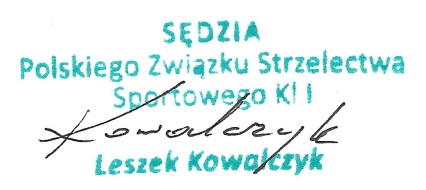 Żory, dnia  01 maj 2022 rok.Protokół nr 5                                               Konkurencja:  strzelba gładko  lufowaLp.	 Nazwisko			imię 			Bractwo / Klub 		Ilość zdobytych punktówSOWA  			ŁUKASZ		KBS Żory			pkt.  2,300STARZYCZNY		PIOTR		KBS Żory			pkt.  1,204BOROWIEC		ADAM		KBS Żory			pkt.  0,881MICHNA		MARCIN		ALFA Siemianowice Śl.	Pkt.  0,820WILF			MAREK		MKS LOK  Rybnik		pkt.  0,749	STAWSKI 		MICHAŁ		KBS Żory			pkt.  0,740  BROŻEK		ZBIGNIEW		BK Mikołów			pkt.  0,735KRETEK		KRZYSZTOF	BS Żory			pkt.  0,690LUBOWIECKI		KASPER		KBS Żory			pkt.  0,653MIARKA		ROBERT		KS ARMATOR  Wrocław	pkt.  0,638STRZAŁKOWSKI	MACIEJ		MKS LOK  Rybnik		pkt.  0,617BĄK			WOJCIECH		KBS Żory			pkt.  0,607 JACEK			PRZEMYSŁAW	KBS Żory			pkt.  0,580ZEGAN			SEBASTIAN		CSIR  AGATSU  Będzin	pkt.  0,558BALON			MAREK		MKS LOK  Rybnik		pkt.  0,542STEĆ			KAMIL		KS ARMATOR  Wrocław	pkt.  0,454POLEK			TOMASZ		KBS Żory			pkt.  0,450ULIARCZYK		MICHAŁ		KBS Żory			pkt.  0,450ŚMIŁOWSKI		JAN			KBS Żory			pkt.  0,443ABLEWICZ		JERZY		ALFA Siemianowice Śl. 	Pkt.  0,440CABA			TOMASZ		BS Mikołów			pkt.  0,438SWOBODA 		PRZEMYSŁAW  Polskie Stow. Strzel Wester.	Pkt.  0,431BERNATOWICZ	GRZEGORZ		KBS Żory	 		pkt.  0,430SZYMAŃSKI		SEBASTIAN		KS ARMATOR  Wrocław	pkt.  0,414ZEGAN			BARTOSZ		CSIR  AGATSU  Będzin	pkt.  0,400BOROWIEC		MARIUSZ		KBS Żory			pkt.  0,369WIETECHA		SOBIESŁAW	BK Mikołów			pkt.  0,361FARON			PIOTR		KBS Żory			pkt.  0,356SEMBORSKI		SZYMON		KBS Żory			pkt.  0,345LUBOWIECKI		KAMIL		KBS Żory			pkt.  0,331MUSIOŁ			MIROSŁAW		BS Mikołów			pkt.  0,310CERANOWSKI		MARCIN		KBS Żory			pkt.  0,300WROŻYNA 		WOJCIECH		KBS Żory			pkt.  0,287ŚLĄSKA 		KATARZYNA	ALFA Siemianowice Śl.	Pkt.  0,276BIELEC			MAREK		BS Mikołów			pkt.  0,265ŚWIDER			MAREK		ALFA Siemianowice Śl. 	Pkt.  0,258	PAJĄK			ROMAN		KBS Pszczyna		pkt.  0,202 PRYSZCZ		MAGDALENA	KBS Żory			pkt.  0,202SKROBOL		DARIUSZ		KBS Pszczyna		pkt.  0.198LUBRYKA		JAN			KBS Żory			pkt.  0,193FLORKIEWICZ	KUBA			KS ARMATOR Wrocław	pkt.  0,189SMYCZEK		MARCIN		KBS Żory			pkt.  0.178WOŹNICA		PATRYK		KBS Żory			pkt.  0,146JANOWSKI		JACEK		KBS Żory			pkt.  0,143GERZOK		DAWID		KBS Żory			pkt.  0,140WROŃSKI		GRZEGORZ		KBS Żory			pkt.  0,135JEDZINIAK		MARCIN                  	--------------------- 		pkt,  0,134NAJBERG		JAKUB		KBS Żory			pkt.  0,133PETRYKOWSKI	BERNARD		KBS Żory			pkt.  0,132BERGER		KRZYSZTOF	KBS Żory			pkt.  0,125KUBERA 		DAMIAN		KBS Pszczyna		pkt.  0,124ZACNY			PRZEMYSŁAW	KBS Żory			pkt.  0,120NIEPIELSKI		ROMAN		KBS Żory			pkt.  0,118KOPERWAS		MIROSŁAW        	KS AMATOR Wrocław	pkt.  0,115ŚWISTEK  		ŁUKASZ		ALFA Siemianowice Śl.	pkt.  0,115ZIMNY			MACIEJ		BS Mikołów			pkt.  0,110MARCINKOWSKI	MAREK		BS Mikołów			pkt.  0,108GONERA		GRZEGORZ		KBS Żory			pkt.  0,101ŁATANIK		DARIUSZ		BS Mikołów			pkt.  0,078GERZOK		DAMIAN		KBS Żory			pkt.  0,071WALUŚ			KRZYSZTOF	KBS Żory			pkt.  0,061STĘPIEŃ		MARTA		KBS Żory			pkt.  0,050SUCHANEK		ANDRZEJ		BK Grodu Bytomskiego	pkt.  0,012HARĘŹLAK 		TADEUSZ		MKS LOK  Rybnik		pkt.  0,010LUBRYKA 		MIECZYSŁAW	KBS Żory			pkt.  0,009SAMEĆ			PIOTR		KBS Żory			pkt.  0,003                					             Przewodniczący Komisji RTSLeszek Kowalczyk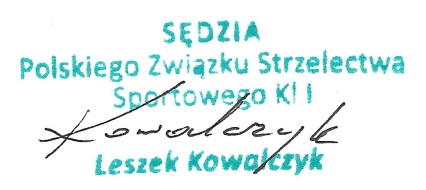 Żory, dnia  01 maj 2022 rokObsada  SędziowskaSędzia  Główny Zawodów				   Zygmunt     Sołtysiak	sędzia kl. PPrzewodniczący Komisji RTS	                                   	   Leszek         Kowalczyk      	sędzia kl. I  Sędzia Komisji RTS				                Mariusz       Pachelski           sędzia kl. II  Sędzia konkurencji karabin małokalibrowy b. z. 50 m :    Michał        Stawski	             sędzia kl. II   Sędzia stanowiskowy				  	    Łukasz	Rzymanek	sędzia kl. IIISędzia tarczowy        				    	    Tomasz	Polek		sędzia kl. IIISędzia  konkurencji pistolet małokalibrowy b. z. 25 m:     Michał	Stawski	sędzia kl. II Sędzia stanowiskowy					    Mieczysław  Lubryka          sędzia kl. II Sędzia tarczowy      					    Marcin	Ceranowski     sędzia kl. III							    Łukasz	Sowa  	  	sędzia kl. III Sędzia  konkurencji pistolet dużego kalibru. 25 m:	    Michał   	Stawski            sędzia kl. IISędzia stanowiskowy					    Mieczysław  Lubryka          sędzia kl. IISędzia tarczowy      					    Łukasz	Sowa                sędzia kl. IIISędzia  konkurencji karabin.  gładkolufowy 15 m:  	    Michał   	Stawski            sędzia kl. IISędzia stanowiskowy 					    Mieczysław   Lubryka         sędzia kl. IISędzia tarczowy					    Marcin          Ceranowski    sędzia kl. IIIBiuro Zawodów:			    		    Efrem            PryszczRezultaty zostały zawarte w pięciu  protokołach.        Protestów nie wnoszono.Zawody przeprowadzone zgodnie z regulaminem PZSS i Regulaminem Zawodów:Konkurencja 1: Pistolet małokalibrowy 3 strzały próbne, 5 strzałów ocenianych w czasie 4 minKonkurencja 2: Pistolet dużego kalibru 3 strzały próbne 5 strzałów ocenianych w czasie 4 minKonkurencja 3: Karabin bocznego zapłonu 3 strzały próbne 5 strzałów ocenianych w czasie 5 minKonkurencja 4: Karabin bocznego zapłonu 5 strzałów ocenianych w czasie 4 minKonkurencja 5  Strzelba gładkolufowa 2 strzały do poperów w czasie.           PRZEWODNICZĄCY KOMISJI  RTS            SĘDZIA  GŁÓWNY  ZAWODÓW           	Leszek  Kowalczyk			   		            Zygmunt  Sołtysiak                                                                                        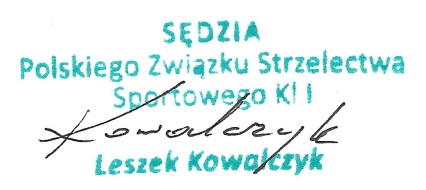 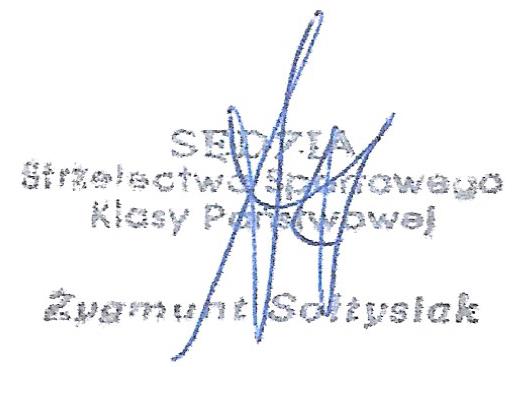                                                        Żory, dnia  01 maj 2022 rok.	